UMTSHEZI MUNICIPALITY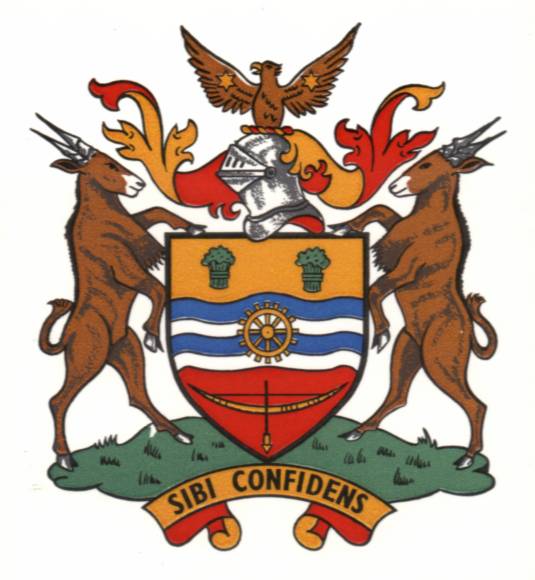 INFORMATION TECHNOLOGY STRATEGY IT StrategyApproval and Version Control

In conjunction with the GITC Framework which was approved by Council on 28/05/2014 Res. No. 244.05.14Reviewed on 14 July 2015     Resolution Number: 123.07.15INTRODUCTIONIn the modern business world IT has become a strategic imperative without which organisations cannot survive.  Due to this and other factors, IT strategic planning has become critical for every organisation. This document aims to provide direction to Umtshezi Municipality for a 3 to 5 year planning horizon but is a living document and will change as the operating environment of the municipality changes.PURPOSEThe purpose of developing an IT Strategy is as follows: Ensure IT’s alignment with the municipality’s strategy;Enabling of strategic opportunities;Revision of outdated applications and facilitate the improvement of key business processes where possible;Elimination of ‘islands of information’ via the establishment of integrated or connected systems which allow information sharing between departments;Review of infrastructure to ensure that networks and servers cater for current and future needs;The IT Strategy will also take into consideration relevant industry trends and incorporate applicable IT best practices. MUNICIPAL VISION “BY 2016, UMTSHEZI MUNICIPALITY WILL BE A CHAMPION OF SUSTAINABLE GROWTH WITH AN AIM OF BUILDING BETTER COMMUNITIES.”In terms of the above statement, the IT Officer is committed in supporting initiatives embarked on by the municipality to achieve the vision.MUNICIPAL MISSION STATEMENTWe as Umtshezi Municipality in partnership with other stakeholders are committed to:1. Provide an enabling economic and social development environment.2. Provide a robust plan for the vulnerable, including youth, physically challenged, genderand aged persons.3. Work co-operatively to unlock resources from other spheres of Government and thePrivate Sector.4. Continuously provide services in an equitable manner taking Batho Pele Principles intocognisance.5. Establish and maintain community networks that promote healthy engagementsbetween the Municipality and our stakeholders.6. Strive to facilitate the provision of basic services.7. Develop Umtshezi in a sustainable manner that does not compromise current andfuture generations.The IT Officer supports this and will work with the various internal business units in the municipality to achieve the vision and mission statement as set out in the IDP.Current IT EnvironmentAs-is AssessmentThe current IT Landscape contains the following Applications:SitesUmtshezi Municipality’s IT Networks are linked to the following sites:Wembezi OfficeWeenen OfficeWorkshop/Stores/Parks DepartmentCentral & Forderville LibrariesFire DepartmentTraffic DepartmentReporting Structure of ITThe reporting structure for IT is as follows: Services ProvidersThe following services providers have been engaged by Umtshezi Municipality:Issues arisingBased on our interviews with senior management the following points were highlighted as issues within the municipality.  The validity of the points below was not tested but represents the views of individuals interviewed:Migration Strategy to Future IT Environment7.1.Strategic IT InitiativesBased on the information gathered and research performed, the following initiatives need to be implemented to assist Umtshezi Municipality in achieving their business objectives going forward:7.1.1. IT Staff & TrainingIT staff need to be kept up-to-date with new technologies & software that are implemented at Umtshezi Municipality to provide support and guidance to the staff.

Software training programs for staff that require it, should be set-up and preferably have a room set aside with computers that can fulfil this. The room could also be used to test applicants for posts where IT skills are required.7.1.2. Establish & renew Service Level AgreementsEnsure that Service Level Agreements are in place to cover the various facets of IT and software and that they get renewed or put out to tender when they are coming to an end.7.1.3. Server Room UpgradeEnsure that all quotations and requisitions are obtained and submitted to have the Server Room upgrade meet the recommended guidelines.7.1.4. System ImprovementsNew Domain Controller & Exchange servers need to be purchased and setup as the old one has already crashed causing extensive downtime. This will be done in the 1st Quarter of the 2014 Financial Year.

The Cashiers computers and software need to be replaced urgently as they are extremely outdated and constantly present issues. The orders have already been done and the equipment has arrived. Business Connexion will be coming in the 1st Quarter of the 2014 Financial Year to set up the new equipment & software.Replacing old outdated equipment is an ongoing process.IT Implementation PlanDetailed IT InitiativesIT Staff and TrainingTimeframe: OngoingMunicipal Objective: The objective of this initiative is for the municipality to keep the IT Staff adequately trained on Municipal systems.Discussion points highlighted by Management: IT staff are not adequately trained on systems used by the Municipality.Approach: Identify staff that require training.Identify training required.Allocate budget for training requirements.Establish & renew Service Level AgreementsTimeframe: OngoingMunicipal Objective: The objective of this initiative is to ensure that the Municipality IT equipment and software is covered by SLA’s.Discussion points highlighted by Management: Ensure that appropriate SLA’s are in place and current.Approach: Identify equipment & software that is not covered by an SLA.Allocate budget to implement.Put out to tender.Server Room Upgrades    Timeframe: 1st & 2nd Quarter 2014    Municipal Objective: To get the Server Room up to the recommended standard for all aspects.    Discussion points highlighted by Management: Ensure that the Server Room adheres to code.    Approach:Obtain the necessary quotations.System Improvements    Timeframe: Ongoing    Municipal Objective: Keep equipment current and do not wait for it to fail before replacing.    Approach:Get departments to work on a 3(three) year rotational equipment replacement schedule.

________________________________________________________8     Review periods This IT Strategy document will be reviewed on an annual basis.  The impact of the strategy / progress towards the attainment of goals will be monitored on a quarterly basis.ApplicationProcesses relying on ApplicationVenusFinancial System PayDayPayrollHRLeaveMS ExchangeMailESET Endpoint SecurityAnti-VirusService ProvidersLocationServicesBusiness ConnexionBased in JohannesburgFinancial System SupportPayDayBased in JohannesburgHR and Payroll System SupportTelkomBased in LadysmithEmailFirst TechnologyBased in PietermaritzburgNetwork and Infrastructure SupportMotswakoBased in PietermaritzburgNetwork printers/copiersRefRaised ByProcess/ActivityProblem1Corporate ServicesServer Room IssuesThe current server room does not comply with guidelines laid down by Auditors in terms of security, fire prevention & monitoring.2All DepartmentsResponse times for IT related problemsDuring our interviews with management, it was brought to our attention on numerous occasions that the response times from the service provider to resolve IT related problems are inadequate. 3Corporate ServicesHelp Desk ManagementA system needs to be implemented that will make use of Help Desk software or an intern be appointed to solely log calls and do the admin side of IT. 4All DepartmentsNetwork SpeedSome users have experienced slow network response times.20142015201620172018IT Staff & TrainingONGOINGONGOINGONGOINGONGOINGONGOINGEstablish & Renew Service Level AgreementsONGOINGONGOINGONGOINGONGOINGONGOINGServer Room UpgradeSystem ImprovementsONGOINGONGOINGONGOINGONGOINGONGOING